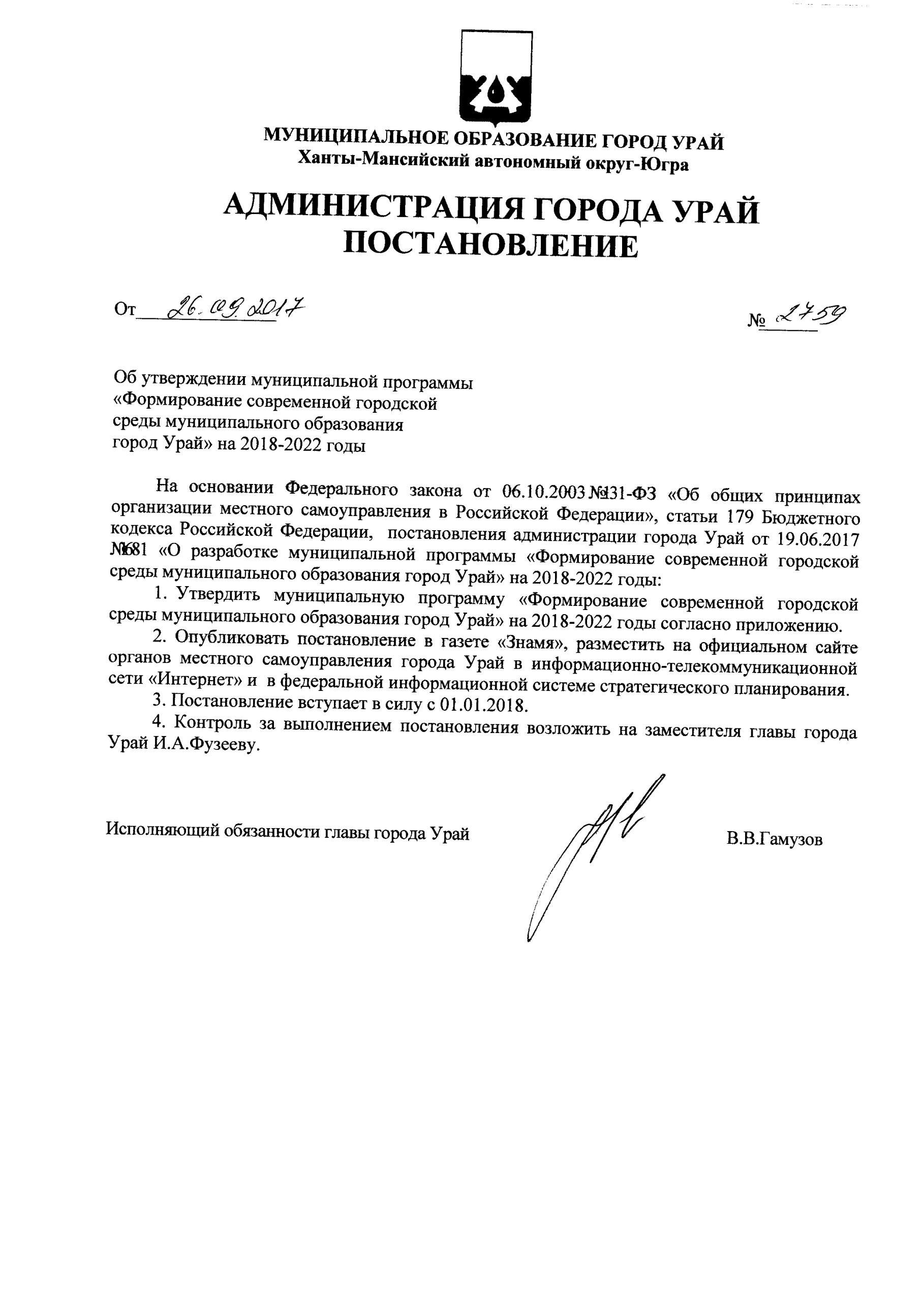 (в редакции постановлений от 02.04.2018 №718, от 26.06.2018 №1540, от 10.12.2018 №3231, от 27.12.2018 №3527)Приложение к постановлению администрации города Урайот 26.09.2017 №2759Паспортмуниципальной программы «Формирование современной городской среды муниципального образования город Урай» на 2018-2022 годыРаздел 1 «Характеристика текущего состояния сферы социально-экономического развития муниципального образования городской округ город Урай»Характеристика текущего состояния соответствующей сферы социально-экономического развития города Урай.       Среди перечня вопросов, отнесенных Федеральным законом от 06.10.2003 №131-ФЗ «Об общих принципах организации местного самоуправления в Российской Федерации» к вопросам местного значения, наиболее приоритетным направлением градостроительной политики органов местного самоуправления города Урай является создание комфортной среды жизнедеятельности населения. Постановлением Правительства Российской Федерации от 10.02.2017 №169 утверждены  Правила предоставления и распределения субсидий из федерального бюджета бюджетам субъектов Российской Федерации на поддержку государственных программ субъектов Российской Федерации и муниципальных программ формирования современной городской среды. Государственной программой Ханты-Мансийского автономного округа - Югры «Развитие жилищно-коммунального комплекса и повышение энергетической эффективности в Ханты-Мансийском автономном округе – Югре на 2016 – 2020 годы», утвержденной постановлением Правительства Ханты-Мансийского автономного округа – Югры 
от 09.10.2013 №423-п, предусмотрено предоставление субсидий на благоустройство дворовых и общественных территорий.Работы по благоустройству и озеленению территории города Урай направлены на улучшение условий проживания и отдыха жителей города с учетом требований Правил благоустройства территории города Урай. Одним из наиболее важных направлений муниципальной программы является благоустройство дворовых территорий в жилой многоэтажной застройке. Это территории жилой застройки в капитальном исполнении микрорайонов «2», «3», «2А», «Западный», «1Б».        Территории микрорайонов, застроенных ветхими деревянными домами («А», «Г», «Д», «1»), не учитываются, так как благоустроительные проблемы этих районов будут решены в комплексе, то есть в период строительства объектов в капитальном исполнении.         Также важным аспектом муниципальной программы является благоустройство общественных территорий: парков, скверов, набережной, прилегающих территорий к социальным объектам (медицинским учреждениям). Данная проблема также подразумевает насыщение сформированных общественных пространств малыми архитектурными формами: скульптурами, композициями, арт-объектами.          На основании проведенного мониторинга обращений граждан в адрес администрации города Урай о необходимости благоустройства территорий города за период с 2015 по 2017 годы, в соответствии  с проведенным анализом состояния сферы благоустройства муниципального образования за период с 2015 по 2017 годы, проведена оценка сферы благоустройства муниципального  образования  городской округ город Урай:      1) Количество и площадь благоустроенных дворовых  территорий по состоянию на 01.09.2017 (обеспеченных твердым покрытием, позволяющим комфортное передвижение по основным пешеходным коммуникациям в любое время года и в любую погоду, освещением, игровым оборудованием для детей в возрасте до пяти лет и набором необходимой мебели, озеленением, оборудованными площадками для сбора отходов) отражены в таблице 1.1. - общая площадь дворовых территорий  – 42,9  га=100%;- площадь благоустроенных дворовых территорий – 27,0 га.; - площадь дворовых территорий, нуждающихся в благоустройстве– 15,9 га.Таблица 1.1.* Площадь дворовых территорий определена  на основании данных геоинформационной системы «ИнГео», учитывая формирование территории благоустройства по принципу установления границы проектирования (выполнения работ).         2) Доля благоустроенных территорий от общего количества дворовых территорий по состоянию на 01.07.2017 (дворовые территории многоквартирных жилых домов, капитальной застройки) отражена в таблице 1.2.Общее количество всех дворовых территорий многоквартирных домов составляет 63 ед. =100%. Таблица 1.2.3) Охват населения благоустроенными дворовыми территориями по стоянию на 01.07.2017 отражен в таблице 1.3. Доля населения, проживающего в жилом фонде с благоустроенными дворовыми территориями, определена на основании данных о регистрации по месту постоянного проживания (18797 человек).  Общая численность населения муниципального образования город Урай составляет 40 559 человек = 100%.Таблица 1.3.         4) Количество площадок, специально оборудованных для отдыха, общения и проведения досуга разными группами населения (спортивные площадки, детские площадки, площадки для выгула собак и другие) по состоянию на 01.07.2017 составляет 62 единицы. В данное количество входят также площадки, размещенные на территориях ветхой жилой застройки.  5) Количество общественных территорий (парки, скверы, набережные и т.д.) по состоянию на 01.07.2017 составляет 34 единицы, из них 17 территорий нуждаются в благоустройстве. 6) Доля и площадь благоустроенных общественных территорий (парки, скверы, набережные и т.д.) от общего количества таких территорий по состоянию на 01.07.2017 установлены в Таблице 1.4. - общая площадь общественных территорий составляет – 62,7 га=100%. - площадь благоустроенных общественных территорий – 11,5га.  - площадь общественных территорий нуждающихся в благоустройстве– 51,2га.Таблица 1.4.*Площадь территорий определена на основании данных геоинформационной системы «ИнГео», учитывая формирование территории благоустройства по принципу установления границы проектирования (выполнения работ):7) Доля и площадь общественных территорий (парки, скверы, набережные и т.д.) от общего количества таких территорий, нуждающихся в благоустройстве, по состоянию на 01.07.2017 составляет 81,7%. В данный показатель включены потенциально возможные к формированию рекреационные территории города, предусмотренные документами территориального планирования, территории, примыкающие к социальным объектам.8) Площадь благоустроенных общественных территорий, приходящихся на одного жителя муниципального образования, составляет 2,8 кв.м.2) Финансово-экономическое обоснование развития материально-технической базы сферы социально-экономического развития города Урай.По итогам оценки сферы благоустройства муниципального  образования  городской округ город Урай выявлены территории, нуждающиеся в благоустройстве, которые обозначены в адресном перечне территорий, подлежащих благоустройству. На данных территориях в период с 02.05.2017 по 28.07.2017 проведено  обследование фактического состояния благоустройства. Результатом обследования  стали паспорта инвентаризации территорий дворовых и общественных территорий.Перечень объектов капитального строительства, реконструкции,капитального ремонта объектов капитального строительства  программного мероприятия 1.1.1 «Благоустройство дворовых территорий муниципального образования(адресный перечень дворовых территорий, подлежащих благоустройству)Таблица 1.5.      Очередность территорий определена на основании решений общественной комиссии по обеспечению реализации приоритетного проекта «Формирование комфортной городской среды» об оценке предложений заинтересованных лиц о включении мероприятий в муниципальную программу. *Стоимость определена по укрупненным показателям на основании данных на разработку проектно-сметной документации и проведение строительно-монтажных работ аналогичного объекта «Благоустройство дворовой территории жилых домов №№ 68,69,70,71,73,87,88,89 микрорайона 1Д». шифр проекта 01.2017.** Источники финансирования:Бюджет города Урай, бюджет Ханты-Мансийского автономного округа – Югры, федеральный бюджет, привлечённые средства.     2) Размер субсидий, предоставляемых их бюджета Ханты-Мансийского автономного округа – Югры и федерального бюджета, условия  предоставления субсидий, доля (привлечённые средства) участия заинтересованных лиц в реализации мероприятий по благоустройству определены Правилами предоставления и распределения в 2018 году субсидий из бюджета Ханты-Мансийского автономного округа - Югры бюджетам муниципальных образований в целях софинансирования муниципальных программ формирования современной городской среды, утверждёнными постановлением Правительства Ханты-Мансийского автономного округа - Югры от 09.10.2013 №423-п «О государственной программе Ханты-Мансийского автономного округа - Югры «Развитие жилищно-коммунального комплекса и повышение энергетической эффективности в Ханты-Мансийском автономном округе - Югре на 2018 - 2025 годы и на период до 2030 года». В 2017 году в соответствии с соглашением о предоставлении субсидии из бюджета Ханты - Мансийского автономного округа - Югры на поддержку муниципальной программы «Обеспечение градостроительной деятельности  на территории города Урай» на 2015-2017 годы, по подпрограмме 4 «Благоустройство и озеленение   города Урай» выделено из бюджета Ханты- Мансийского автономного округа - Югры – 3294,9 тыс.руб., из федерального бюджета – 772,8 тыс.руб.Возможна корректировка объемов финансирования.Перечень объектов капитального строительства, реконструкции,капитального ремонта объектов капитального строительства  программного мероприятия 1.2.1 «Благоустройство общественных  мест муниципального образования» (адресный перечень общественных территорий, подлежащих благоустройству)Таблица 1.6.      Очередность территорий определена на основании решений общественной комиссии по обеспечению реализации приоритетного проекта «Формирование комфортной городской среды» об оценке предложений заинтересованных лиц о включении мероприятий в муниципальную программу.       Количество и очередность территорий определена на основании:      - протокола от 02.02.2017 публичного обсуждения общественно значимого вопроса: определение приоритетных территорий города Урай, имеющих социальный и культурный эффект;      - протокола от 25.01.2017 заседания Общественного совета по вопросам жилищно-коммунального хозяйства города Урай;       - протоколов от 18.07.2017 и 23.03.2018   заседаний общественной   комиссии  по обеспечению реализации приоритетного проекта «Формирование комфортной городской среды;         - в соответствии с планом мероприятий («дорожной картой») по обеспечению необходимыми парковочными местами, пожарными проездами, объектами благоустройства, территорий, прилегающих к зданиям медицинских  организаций Ханты-Мансийского автономного округа - Югры, расположенных на территории города Урай, (постановление администрации города урай от 05.04.2017 №853).         * Стоимость определена на основании сметных расчетов, произведённых с учетом периода реализации муниципальной программы.** Источники финансирования:1)  Бюджет города Урай, бюджет Ханты-Мансийского автономного округа – Югры, федеральный бюджет, привлечённые средства.	2) Размер субсидий, предоставляемых их бюджета Ханты-Мансийского автономного округа – Югры и федерального бюджета, условия  предоставления субсидий определены Правилами предоставления и распределения в 2018 году субсидий из бюджета Ханты-Мансийского автономного округа - Югры бюджетам муниципальных образований в целях софинансирования муниципальных программ формирования современной городской среды, утверждёнными постановлением Правительства Ханты-Мансийского автономного округа - Югры от 09.10.2013 №423-п «О государственной программе Ханты-Мансийского автономного округа - Югры «Развитие жилищно-коммунального комплекса и повышение энергетической эффективности в Ханты-Мансийском автономном округе - Югре на 2018 - 2025 годы и на период до 2030 года». В 2017 году в соответствии с соглашением о предоставлении субсидии из бюджета Ханты-Мансийского автономного округа - Югры на поддержку муниципальной программы «Обеспечение градостроительной деятельности  на территории города Урай» на 2015-2017 годы, по подпрограмме 4 «Благоустройство и озеленение   города Урай» выделено из бюджета Ханты-Мансийского автономного округа - Югры – 6589,9 тыс.руб., из федерального бюджета – 1545,8 тыс.руб.        Возможна корректировка объемов финансирования.        По итогам оценки сферы благоустройства выявлены  следующие проблемы низкого уровня благоустройства  дворовых  территорий: - недостаток автомобильных стоянок;- разрушение дорожного покрытия проездов;- несоответствие параметров проездов действующим градостроительным нормативам;- разрушение или отсутствие покрытий тротуаров;- отсутствие оптимальной тротуарной трассировки;- недостаточный уровень обеспеченности безбарьерной средой;- износ или отсутствие уличной мебели, спортивного и игрового оборудования;- недостаток малых архитектурных форм (скульптур, композиций, арт-объектов).         Только 38 дворовых территорий из 63-х, расположенных в районах капитальной, многоквартирной, жилой застройки обеспечены советующими градостроительным нормативам и потребностям населения элементами благоустройства.         Застройка 25-и дворовых территорий осуществлялась в 1980-2000-е годы, следовательно, характеристики элементов благоустройства были определены в соответствии с действующей в указанный период времени  градостроительной документацией. На сегодняшний день данные территории характеризуются  узкими проездами, недостаточным количеством автостоянок, нерациональным использованием территории под детские и спортивные площадки. Данный аспект создает социальную напряженность у 12 856 жителей, проживающих на территориях неблагоустроенных дворов.        Недостаточен  уровень обеспеченности муниципального образования общественными территориями. При потенциально возможных к развитию 51,4 гектаров территорий рекреационных зон и общественных пространств благоустроено только  11,5 гектаров. Благоустроенные территории сосредоточены в центральной части города, когда как периферийные территории остаются заболоченными и заросшими тальником.        В феврале 2017 года проведено открытое обсуждение общественно значимого вопроса: определение приоритетных территорий города Урай, имеющих социальный и культурный эффект. По итогам обсуждения определились четыре территории, которые необходимо благоустроить, в том числе: набережная реки Конда , продолжение Аллеи Мира, территория в мкр. 1А в районе пересечения ул. Узбекистанская, ул. Космонавтов и  территория в мкр. Аэропорт, парк в районе ДС «Звезды Югры». На сайте органов местного самоуправления в информационно-телекоммуникационной сети «Интернет» проведен социологический опрос об определении очередности выполнения благоустройства на общественных территориях, по результатам опроса определились те же территории. Результаты опросов предсказуемы, так как набережная реки Конда является излюбленным местом отдыха населения всего города, часть территории в микрорайоне Центральный, на которой возможно сформировать парк, продолжающий Аллею Мира, который соединил бы районы индивидуальной жилой застройки и центральную часть города благоустроенным маршрутом.         В соответствии с планом мероприятий («дорожной картой») по обеспечению необходимыми парковочными местами, пожарными проездами, объектами благоустройства, территорий, прилегающих к зданиям медицинских  организаций Ханты-Мансийского автономного округа - Югры, расположенных на территории города Урай, (постановление администрации города урай от 05.04.2017 №853) до сентября 2021 года необходимо организовать автостоянки в капитальном исполнении для следующих медицинских организаций:        - бюджетного учреждения Ханты-Мансийского автономного округа - Югры «Урайская городская клиническая больница» (для отделения скорой медицинской помощи (город Урай, микрорайон 2, дом 27) и детского инфекционного отделения (город Урай, улица Северная, дом 4а);       -автономного учреждения Ханты-Мансийского автономного округа - Югры «Урайская городская стоматологическая поликлиника»;        - бюджетного учреждения Ханты-Мансийского автономного округа - Югры «Советская психоневрологическая больница».       Строительство автостоянки по улице Северная для объектов бюджетного учреждения Ханты-Мансийского автономного округа - Югры «Урайская городская клиническая больница»:  акушерско-гинекологического отделения, противотуберкулёзного отделения будет осуществлено в рамках строительства стационара. Для остальных объектов благоустройство необходимо выполнить в рамках муниципальной программы.           На территории города Урай практика финансового участия жителей в благоустроительных мероприятиях на дворовых территория не применялась. Данный аспект обусловлен наличием большого количества неразграниченных земель  под многоквартирные жилые дома с учетом прилегающей территории, что определяет правообладателя данными территориями – администрацию города Урай. В соответствии с положениями приоритетного проекта «Формирование комфортной городской среды» финансовое участие горожан  стало возможным.    Под формой финансового участия понимается привлечение денежных средств заинтересованных лиц для финансирования части затрат по выполнению минимального и (или) дополнительного перечня работ по благоустройству дворовых территорий.           Для осуществления данной практики муниципальные казенные учреждения (МКУ «УГЗиП г.Урай, МКУ «УЖКХ г.Урай», МКУ «УКС г.Урай») и представители управляющих организаций проводят агитационные мероприятия для населения города. На сайте органов местного самоуправления города Урай  в информационно-телекоммуникационной сети «Интернет» создан раздел «Формирование комфортной среды», где размещена и регулярно актуализируется информация о благоустроительных мероприятиях, а также информация о механизме финансового участия граждан. В соответствие с утвержденным графиком в период с 10.05.2017 по 31.07.2017 на территориях, подлежащих благоустройству, проводились встречи с гражданами, где предоставлялась информация об алгоритме действия при подаче заявки на благоустройство в городе Урай. В результате проведенной работы в адрес  общественной комиссии по обеспечению реализации приоритетного проекта «Формирование комфортной городской среды» поступило три заявки на благоустройство дворовой территории и одиннадцать на благоустройство общественной территории. Агитационные мероприятия будут продолжены.         Население города принимает активное трудовое участие в благоустроительных мероприятиях на общественных территориях муниципального образования. Ежегодно в рамках акций «Спасти и сохранить», «Дни древонасаждений», «День кедра» жители города осуществляют высадку деревьев и кустарников на территориях общего пользования.  В теплое время года граждане осуществляют содействие в проведении городских субботников. Также на дворовых территориях многоквартирных жилых домов физические лица выполняют цветочное оформление прилегающих территорий, осуществляют покраску ограждающих конструкций. Органами местного самоуправления будет продолжена агитационная работа для стимулирования населения к трудовому участию в процессе благоустройства территории муниципального образования.        Для создания и сохранения положительного имиджа города необходимо продолжить практику насыщения общественных территорий малыми архитектурными формами.  Перечень объектов капитального строительства, реконструкции,капитального ремонта объектов капитального строительства  программного мероприятия 1.2.2  «Установка объектов внешнего благоустройства  на общественных территориях»Таблица 1.7*Стоимость определена на основании:- коммерческих предложений, исследование проходило в июле 2017 года;- ценовых предложений по аналогичному виду работ на сайте http://zakupki.gov.ru/.Возможна корректировка объемов финансирования.        В период с 2015 по 01.07.2017 года на территории муниципального образования проведено четыре конкурса, целями которых являлась популяризация искусства садово-парковой скульптуры, ландшафтных арт-объектов и поддержка инициатив жителей.        В 2017 году прошел городской конкурс на разработку дизайн-проекта (эскизного предложения) по организации благоустройства территорий на пересечении ул.Космонавтов и  ул.Узбекистанская и на месте сноса домов №69, 70 в мкр.1А.   Начиная с 2016 года в городе проводится конкурс «Гениальный сварщик». Изделия участников - металлические стулья в 2017 году были размещены на общественных территориях города. Начиная с 2015 года проводится конкурс «Город цветов».      В рамках мероприятий муниципальной программы для учета мнения населения города проектные решения по благоустройству и развитию территорий общественного назначения будут  основываться  на итогах конкурсов на разработку дизайн – проектов таких территорий, а так же будет продолжена практика проведения  городских конкурсов по созданию  малых архитектурных форм (скульптур, композиций, арт-объектов).        Мероприятия муниципальной программы экономически и социально оправданы, их реализация позволит повысить общий уровень комфортности среды жизнедеятельности для всех граждан города. Для продолжения работ в данном направлении необходимо целевое бюджетное финансирование. Решению проблем застойных явлений в развитии городских территорий послужит настоящая муниципальная программа.Раздел 2.  Цели, задачи и целевые показатели реализации муниципальной программыМетодика расчета целевых показателей муниципальной программы.Таблица 2.2.Раздел 3. Механизм реализации муниципальной программы.1. Механизм реализации муниципальной программы предполагает:1.1. Разработку и принятие муниципальных правовых актов города Урай, необходимых для реализации муниципальной программы;1.2. Корректировку перечня программных мероприятий на очередной финансовый год и плановый период с уточнением затрат по программным мероприятиям в соответствии с мониторингом фактически достигнутых целевых показателей муниципальной программы;1.3. Обеспечение управления муниципальной программой, эффективное использование средств, выделенных на ее реализацию;1.4. Информирование общественности о ходе и результатах реализации муниципальной программы;1.5. Предоставление отчетов о выполнении муниципальной программы; 1.6. Реализацию мероприятий по формированию современной городской среды в рамках реализации приоритетного проекта «Формирование комфортной городской среды», в том числе:1.6.1. Механизм реализации мероприятий основан на взаимодействии органов местного самоуправления города Урай, собственников помещений в многоквартирных домах, собственников иных зданий и сооружений, расположенных в границах дворовой территории, подлежащей благоустройству (далее - заинтересованные лица).1.6.2.	Мероприятия по благоустройству дворовых территорий состоят из мероприятий, определяемых минимальным перечнем работ и дополнительным перечнем работ.1.6.3.	Минимальный   и дополнительный перечень работ определён постановлением Правительства Ханты-Мансийского автономного округа - Югры от 09.10.2013 №423-п «О государственной программе Ханты-Мансийского автономного округа - Югры «Развитие жилищно-коммунального комплекса и повышение энергетической эффективности в Ханты-Мансийском автономном округе - Югре на 2018 - 2025 годы и на период до 2030 года».1.6.4.	Дополнительный  перечень работ выполняется на территориях, на которых обеспечен минимальный перечень работ.1.6.5.	При реализации минимального и дополнительного перечня работ по благоустройству дворовых территорий  обязательным условием является финансовое и (или) трудовое  участие граждан, при этом доля такого участия определяется как процент от стоимости мероприятий по благоустройству дворовой территории. Доля  финансового и (или) трудового  участия граждан при реализации минимального и дополнительного перечней определяется заинтересованными лицами на общем собрании собственников помещений в многоквартирном жилом доме.Максимальная  доля финансового и (или) трудового  участия граждан при реализации минимального и дополнительного перечней определена постановлением Правительства Ханты-Мансийского автономного округа - Югры от 09.10.2013 №423-п «О государственной программе Ханты-Мансийского автономного округа - Югры «Развитие жилищно-коммунального комплекса и повышение энергетической эффективности в Ханты-Мансийском автономном округе - Югре на 2018 - 2025 годы и на период до 2030 года».1.6.6. 	Нормативная стоимость (единичные расценки) работ по благоустройству дворовых территорий, входящих в состав минимального и дополнительного перечней, определяется сметным методом, исходя из Федеральных единичных расценок, установленных для Ханты-Мансийского автономного округа - Югры.1.6.7. Реализация мероприятий  по формированию современной городской среды в рамках реализации приоритетного проекта «Формирование комфортной городской среды» осуществляется в соответствии с правовыми актами администрации города Урай, регламентирующими порядок аккумулирования и расходования средств заинтересованных лиц, направляемых на выполнение минимального и дополнительного перечней работ по благоустройству дворовых территорий, и механизм контроля за их расходованием,  порядок разработки, обсуждения с заинтересованными лицами и утверждения дизайн-проекта благоустройства дворовой территории. 1.6.8	Благоустройство дворовых территорий, общественных территорий осуществляется с соблюдением условия обеспечения физической, пространственной и информационной доступности зданий, сооружений, дворовых и общественных территорий для инвалидов и других маломобильных групп населения и  выполняется в соответствии с требованиями Свода правил СП 59.133330.2012 «Доступность зданий и сооружений  для маломобильных групп населения».  1.7. В рамках муниципальной программы предполагается реализация остатков средств   по мероприятиям подпрограммы 4 муниципальной программы «Обеспечение градостроительной деятельности на территории города Урай» на 2015-2017 годы за 2017 год.1.8. Ведомость элементов благоустройства минимального и дополнительного перечня работ по благоустройству дворовой территории определяется в соответствии с приложением к муниципальной программе.2. Куратор муниципальной программы – заместитель главы города Урай, курирующий направления  строительства, градостроительства, землепользования и природопользования.Куратор муниципальной программы осуществляет непосредственный контроль за реализацией муниципальной программы и несет ответственность за эффективность ее реализации. 3. Ответственным исполнителем муниципальной программы является МКУ «УГЗиП г. Урай».Ответственный исполнитель муниципальной программы осуществляет:1) управление реализацией муниципальной программы, в том числе через внесение необходимых изменений в муниципальную программу;2) разработку и (или) совершенствование механизма ее реализации (в том числе отдельных мероприятий муниципальной программы);3) эффективное и целевое использование средств, выделяемых на ее реализацию.3.1. Соисполнителями муниципальной программы являются: МКУ «УКС г.Урай», МКУ «УЖКХ г.Урай».3.2. Соисполнители обеспечивают:1) своевременное исполнение мероприятий, в том числе через внесение необходимых изменений в муниципальную программу.2) эффективное и целевое использование средств, выделяемых на реализацию муниципальной программы;3) по результатам деятельности в соответствии с установленными сроками и формами отчетности представляют ответственному исполнителю отчеты о результатах реализации мероприятий и использовании средств; информацию, необходимую для проведения оценки эффективности реализации муниципальной программы.3.3. Соисполнители несут ответственность за реализацию мероприятий муниципальной программы и конечные результаты их реализации, за рациональное использование выделяемых на их реализацию средств.4. Реализация муниципальной программы будет осуществляться путем осуществления закупок товаров, работ, услуг для муниципальных нужд в порядке, установленном действующим законодательством, ответственным исполнителем муниципальной программы. В рамках реализации данной муниципальной программы предусматриваются бюджетные ассигнования (в том числе межбюджетные трансферты), предназначенные на исполнение расходных обязательств 2017 года, возникших на основании муниципальных контрактов, заключенных в рамках реализации мероприятий подпрограммы  «Благоустройство и озеленение города Урай на 2013 – 2017 годы» муниципальной программы  «Обеспечение градостроительной деятельности на территории города Урай» на 2015 – 2017 годы.5. Оценка хода исполнения мероприятий муниципальной программы основана на мониторинге ожидаемых непосредственных и конечных результатов ее реализации путем сопоставления фактически достигнутых и целевых значений показателей. В соответствии с данными мониторинга по фактически достигнутым результатам реализации в муниципальную программу могут быть внесены корректировки.           6. Перечень возможных рисков при реализации муниципальной программы и мер по их преодолению:Таблица 3.1.Раздел 4.  Система мероприятий муниципальной программы                                                                                                                                                                                                                             Таблица 4.1     «Приложение к муниципальной программе «Формирование современной городской среды муниципального образования город Урай» на 2018-2022 годы Ведомость элементов благоустройства минимального и дополнительного перечня работ по благоустройству дворовой территории, используемых при выполнении работ на объекте: «Благоустройство территории в районе жилых домов №91,91а в микрорайоне 1Б, проезды по ул.Островского, Маяковского в г.Урай»Ведомость элементов благоустройства минимального перечня работ.Ведомость элементов благоустройства дополнительного перечня работ.№ п/пНаименование муниципальной программы«Формирование современной городской среды муниципального образования город Урай» на 2018-2022 годы (далее по тексту – муниципальная программа)1.Дата утверждения муниципальной программы (наименование и номер соответствующего нормативного правового акта)Постановление администрации города Урай от 26.09.2017 №2759 «Об утверждении муниципальной программы «Формирование современной городской среды муниципального образования город Урай» на 2018-2022 годы»2.Куратор муниципальной программыЗаместитель главы города Урай, курирующий направления  строительства, градостроительства, землепользования и природопользования3.Ответственный исполнитель муниципальной программыМуниципальное казенное учреждение «Управление  градостроительства, землепользования и природопользования города Урай» (далее по тексту - МКУ «УГЗиП г. Урай») 4.Соисполнители муниципальной программы (участники)1) Муниципальное казенное учреждение «Управление капитального строительства города Урай» (далее по тексту - МКУ «УКС г.Урай»);2)  Муниципальное казенное учреждение «Управление жилищно-коммунального хозяйства города Урай» (далее по тексту - МКУ «УЖКХ г.Урай»);5.Цели муниципальной программыПовышение качества и комфорта  городской среды на территории муниципального образования город Урай6.Задачи муниципальной программы1) повышение уровня благоустройства дворовых территорий муниципального образования город Урай;2) повышение уровня вовлеченности заинтересованных граждан, организаций в реализацию мероприятий по благоустройству территории муниципального образования город Урай; 3) повышение уровня благоустройства общественных территорий муниципального образования город Урай.7.Подпрограммы муниципальной программынет8.Срок реализации муниципальной программы2018- 2022 годы 9.Объемы и источники финансирования программы 1) Общий объем финансирования программы составляет 759 515,0 тыс. рублей. 2) Финансирование мероприятий программы осуществляется из бюджета города Урай 741 851,3 тыс. руб., бюджета Ханты-Мансийского автономного округа - Югры 6 458,5 тыс. руб., федерального бюджета 11 134,9  тыс. руб.; привлеченные средства 70,3 тыс. руб.; 3) Финансирование 2018 г. – всего 51 955,3  тыс., руб., из них из бюджета города Урай 42 658,6 тыс. руб., из бюджета Ханты-Мансийского автономного округа – Югры  6 458,5 тыс. руб., федерального бюджета 2 767,9 тыс.руб.; привлеченные средства 70,3 тыс. руб.; 4) Финансирование 2019 г. – всего 4 183,5 тыс. руб., из них из бюджета города Урай 0,00 тыс. руб., из бюджета Ханты-Мансийского автономного округа – Югры  0,00 тыс. руб., федерального бюджета 4 183,5 тыс. руб., привлеченные средства 0,00 тыс. руб.;5) Финансирование 2020 г. – всего 4 183,5 тыс. руб., из них из бюджета города Урай 0,00 тыс. руб., из бюджета Ханты-Мансийского автономного округа – Югры  0,00 тыс. руб., федерального бюджета 4 183,5 тыс. руб., привлеченные средства 0,00 тыс. руб.;6) Финансирование 2021 г. – всего 537 453,2 тыс. руб. из бюджета города Урай.7) Финансирование 2022 г. – всего 161 739,5 тыс. руб. из бюджета города Урай.10.Ожидаемые результаты реализации муниципальной программы1) увеличение площади и количества благоустроенных дворовых территорий в границах муниципального образования город Урай;2) увеличение доли финансового участия граждан при благоустройстве дворовых территорий город Урай;3)  увеличение площади и количества благоустроенных общественных  территорий в границах муниципального образования город Урай.Наименование показателя (индикатора)Единица измеренияЗначения показателейЗначения показателейЗначения показателейНаименование показателя (индикатора)Единица измерения2015 год2016 годна 01.07.2017Количество благоустроенных дворовых  территорийЕд.  3436 38Площадь благоустроенных дворовых  территорий*Площадь (га)25,324,927,0Наименование показателя (индикатора)Единица измеренияЗначения показателейЗначения показателейЗначения показателейНаименование показателя (индикатора)Единица измерения2015 год2016 годна 01.07.2017Количество благоустроенных дворовых  территорийЕд.343638Доля благоустроенных дворовых  территорий от общего количества дворовых территорий%53,957,160,3Наименование показателя (индикатора)Единица измеренияЗначения показателейЗначения показателейЗначения показателейНаименование показателя (индикатора)Единица измерения2015год2016 годна 01.07.2017Количество населения, проживающего в жилом фонде с благоустроенными дворовыми территориями, от общей численности населения муниципального образования город Урайчеловек17 56018 21418 797Доля населения, проживающего в жилом фонде с благоустроенными дворовыми территориями, от общей численности населения муниципального образования город Урай%43,244,946,3Наименование показателя (индикатора)Единица измеренияЗначения показателейЗначения показателейЗначения показателейНаименование показателя (индикатора)Единица измерения2015 год2016 годна 01.07.2017*Площадь благоустроенных общественных территорийга10,810,811,5Доля благоустроенных общественных территорий (парки, скверы, набережные и т.д.) от общей площади таких территорий.%17,217,218,3№ п/пНаименование объектовВид работМощность объекта (м.кв)Срок выполнения работ**Источник финансирования*Общая стоимость, тыс. рублей1территория  жилых домов №№91,91а, мкр 1Б, в том числе проезды по ул. Маяковского, ул. ОстровскогоПроведение строительно-монтажных работ8 078,02018- бюджет города Урай, - бюджет Ханты-Мансийского автономного округа - Югры, -  федеральный бюджет,- привлеченные средства10891,32территория жилых домов №№111, 112 мкр. ЛеснойПроведение строительно-монтажных работ 211,52018- бюджет города Урай, 49, 9итого 2018итого 2018итого 2018итого 2018итого 2018итого 201810941,23территория жилого дома №11 мкр.ЗападныйРазработка проектно-сметной документации и проведение строительно-монтажных работ5 208,72019- бюджет города Урай, - бюджет Ханты-Мансийского автономного округа - Югры, -  федеральный бюджет,- привлеченные средства14 635,64территория  жилого дома №19 мкр.Западный Разработка проектно-сметной документации и проведение строительно-монтажных работ4 161,92019- бюджет города Урай, - бюджет Ханты-Мансийского автономного округа - Югры, -  федеральный бюджет,- привлеченные средства11 694,35территория  жилых  домов №№4,5,6 мкр.ЗападныйРазработка проектно-сметной документации и проведение строительно-монтажных работ 4 214,52019- бюджет города Урай, - бюджет Ханты-Мансийского автономного округа - Югры, -  федеральный бюджет,- привлеченные средства11 842,16территория жилых домов №№64,65,101,102,103,104,105 мкр.2Разработка проектно-сметной документации и проведение строительно-монтажных работ 7 544,92019- бюджет города Урай, - бюджет Ханты-Мансийского автономного округа - Югры, -  федеральный бюджет,- привлеченные средства21 200,07территории жилого дома № 8Г мкр. 1ГРазработка проектно-сметной документации и проведение строительно-монтажных работ 1 877,82019- бюджет города Урай, - бюджет Ханты-Мансийского автономного округа - Югры, -  федеральный бюджет,- привлеченные средства5 276,3итого 2019итого 2019итого 2019итого 2019итого 2019итого 201964 648,38территория  жилого дома №15 мкр.Западный6 398,02020- бюджет города Урай, - бюджет Ханты-Мансийского автономного округа - Югры, -  федеральный бюджет,- привлеченные средства17 977,39территория  жилого дома №12 мкр.Западный Разработка проектно-сметной документации и проведение строительно-монтажных работ 5 553,22020- бюджет города Урай, - бюджет Ханты-Мансийского автономного округа - Югры, -  федеральный бюджет,- привлеченные средства15 603,610территория  жилого дома №3Д мкр.Д Разработка проектно-сметной документации и проведение строительно-монтажных работ 1 014,62020- бюджет города Урай, - бюджет Ханты-Мансийского автономного округа - Югры, -  федеральный бюджет,- привлеченные средства2 850,811территория  жилых домов №№69,71,76,67,56 мкр. 2Разработка проектно-сметной документации и проведение строительно-монтажных работ  8 215,02020- бюджет города Урай, - бюджет Ханты-Мансийского автономного округа - Югры, -  федеральный бюджет,- привлеченные средства23 082,8итого 2020итого 2020итого 2020итого 2020итого 2020итого 202059 514,512территория  жилых домов №№28,29 мкр.3 Разработка проектно-сметной документации и проведение строительно-монтажных работ 2 117,32021- бюджет города Урай,- бюджет Ханты-Мансийского автономного округа - Югры,-  федеральный бюджет,- привлеченные средства5 949,313территория  жилых домов №№17,18,19,20,21 мкр.3Разработка проектно-сметной документации и проведение строительно-монтажных работ  4 598,92021- бюджет города Урай,- бюджет Ханты-Мансийского автономного округа - Югры,-  федеральный бюджет,- привлеченные средства12 922,214территория  жилых домов №№38, 39, 40, 41 мкр.3Разработка проектно-сметной документации и проведение строительно-монтажных работ  2 971,02021- бюджет города Урай,- бюджет Ханты-Мансийского автономного округа - Югры,-  федеральный бюджет,- привлеченные средства8 348,015территория  жилых домов №30,31 мкр.3 Разработка проектно-сметной документации и проведение строительно-монтажных работ 1 942,72021- бюджет города Урай,- бюджет Ханты-Мансийского автономного округа - Югры,-  федеральный бюджет,- привлеченные средства5 458,716территории жилого дома № 34 мкр. 2 Разработка проектно-сметной документации и проведение строительно-монтажных работ 546,12021- бюджет города Урай,- бюджет Ханты-Мансийского автономного округа - Югры,-  федеральный бюджет,- привлеченные средства1 534,5итого 2021итого 2021итого 2021итого 2021итого 2021итого 202134 212,717территория  жилых домов №№88,89,89а,90,96  мкр. 2Разработка проектно-сметной документации и проведение строительно-монтажных работ  4 745,82022- бюджет города Урай,- бюджет Ханты-Мансийского автономного округа - Югры,-  федеральный бюджет,- привлеченные средства13 334,918территория  жилого дома №1  мкр. ЛеснойРазработка проектно-сметной документации и проведение строительно-монтажных работ  3 078,22022- бюджет города Урай,- бюджет Ханты-Мансийского автономного округа - Югры,-  федеральный бюджет,- привлеченные средства8 649,219территория жилого дома №43/1 мкр.2А Разработка проектно-сметной документации и проведение строительно-монтажных работ 895,42022- бюджет города Урай,- бюджет Ханты-Мансийского автономного округа - Югры,-  федеральный бюджет,- привлеченные средства2 516,020территория жилых домов №№ 58,58а мкр.1Д Разработка проектно-сметной документации и проведение строительно-монтажных работ 2 414,02022- бюджет города Урай,- бюджет Ханты-Мансийского автономного округа - Югры,-  федеральный бюджет,- привлеченные средства6 783,021территория  жилых домов №№42,43 мкр.2Разработка проектно-сметной документации и проведение строительно-монтажных работ  1 466,92022- бюджет города Урай, - бюджет Ханты-Мансийского автономного округа - Югры, -  федеральный бюджет,- привлеченные средства4 121,822территория  жилых домов №№51,50 мкр.2 Разработка проектно-сметной документации и проведение строительно-монтажных работ 3 191,12022- бюджет города Урай, - бюджет Ханты-Мансийского автономного округа - Югры, -  федеральный бюджет,- привлеченные средства8 966,523территория жилого дома №100 ул. ЛенинаРазработка проектно-сметной документации и проведение строительно-монтажных работ  1 006,82022- бюджет города Урай, - бюджет Ханты-Мансийского автономного округа - Югры, -  федеральный бюджет,- привлеченные средства2 829,024территория жилых домов №№76,80,84 мкр 1АПроведение строительно-монтажных работ  6 854,62022- бюджет города Урай, - бюджет Ханты-Мансийского автономного округа - Югры, -  федеральный бюджет,- привлеченные средства12 781,425территория жилых домов  №№94,96,83 мкр.2 Разработка проектно-сметной документации и проведение строительно-монтажных работ 5 861,82022- бюджет города Урай, - бюджет Ханты-Мансийского автономного округа - Югры, -  федеральный бюджет,- привлеченные средства16 470,726территория жилого дома №7 мкр.1Разработка проектно-сметной документации и проведение строительно-монтажных работ 0,02022- бюджет города Урай, - бюджет Ханты-Мансийского автономного округа - Югры, -  федеральный бюджет,- привлечённые средства221,927территория  жилых домов №№12,13,14,15,16 мкр.3Разработка проектно-сметной документации и проведение строительно-монтажных работ4 821,32022- бюджет города Урай, - бюджет Ханты-Мансийского автономного округа - Югры, -  федеральный бюджет,- привлеченные средства13 547,1итого 2022итого 2022итого 2022итого 2022итого 2022итого 202290221,5№ п/пНаименование объектовВид работМощность объекта (м.кв)Срок выполнения работ**Источник финансирования*Общая стоимость, тыс. рублей1площадь «Планета Звезд»Изготовление, доставка и монтаж светодиодной тротуарной шашки0,02018- бюджет города Урай, - бюджет Ханты-Мансийского автономного округа - Югры, -  федеральный бюджет.10694,82территория в районе пересечения ул.Узбекистанская, ул.Космонавтов, граничащая с жилыми домами №№71, 72 мкр.1А Разработка проектно-сметной документации и проведение строительно-монтажных работ 8637,32018-2019- бюджет города Урай, - бюджет Ханты-Мансийского автономного округа - Югры, -  федеральный бюджет.39204,83. территория микрорайона Юго-ВосточныйПроведение строительно-монтажных работ  (водопонижение)7000,02018- бюджет города Урай, 680,04.территория, прилегающая к кафе-вагону «Экспресс»Проведение строительно-монтажных работ 5852,12018- бюджет города Урай, 99,95территория в районе ДС «Звезды Югры»Проведение строительно-монтажных работ 138,12018- бюджет города Урай, 49, 96территория набережной реки Конда от ПНС в мкр.2 до ДС №21 в мкр.3 (Сури-парк, микрорайон 2,3, набережная реки Конда, многофункциональная зона, 1 этап)Разработка проектно-сметной документации и проведение строительно-монтажных работ 36106,72019- бюджет города Урай, - бюджет Ханты-Мансийского автономного округа - Югры, -  федеральный бюджет.118974,07территория набережной реки Конда от ПНС в мкр.2 до ДС №21 в мкр.3 (Сури-парк,микрорайон 2,3, набережная реки Конда, многофункциональная зона, 2 этап)Проведение строительно-монтажных работ 103194,62020- бюджет города Урай, - бюджет Ханты-Мансийского автономного округа - Югры, -  федеральный бюджет.98446,08территория набережной реки Конда от ПНС в мкр.2 до ДС №21 в мкр.3 (мкр. 2, набережная реки Конда, Парк Победы + Парк детства 3 этап, городской пляж 4 этап)Разработка проектно-сметной документации и проведение строительно-монтажных работ 153212,62021- бюджет города Урай, - бюджет Ханты-Мансийского автономного округа - Югры, -  федеральный бюджет.143041,09 территория в мкр.Аэропорт, рекреационная зона в районе ДС «Звезды Югры»Разработка проектно-сметной документации и проведение строительно-монтажных работ 19058,62022- бюджет города Урай, - бюджет Ханты-Мансийского автономного округа - Югры, -  федеральный бюджет.31045,510территория в мкр.2 сквер Спортивный, Парк аттракционовРазработка проектно-сметной документации и проведение строительно-монтажных работ 55301,3После 2022- бюджет города Урай, - бюджет Ханты-Мансийского автономного округа - Югры, -  федеральный бюджет.53574,011территория в мкр.Центральный между мемориалом и ул.ЮгорскаяРазработка проектно-сметной документации и проведение строительно-монтажных работ 74748,1После 2022- бюджет города Урай, - бюджет Ханты-Мансийского автономного округа - Югры, -  федеральный бюджет.322943,212Автостоянка по улице Ветеранов для автономного учреждения Ханты-Мансийского автономного округа - Югры «Урайская городская стоматологическая поликлиника»Разработка проектно-сметной документации и проведение строительно-монтажных работ 269,02019- бюджет города Урай972,613Проезд для объектов Бюджетного учреждения Ханты-Мансийского автономного округа - Югры «Урайская городская клиническая больница» :- отделение скорой медицинской помощи (город Урай, микрорайон 2, дом 27);- детское инфекционное отделение (город Урай, улица Северная, дом 4а)Разработка проектно-сметной документации и проведение строительно-монтажных работ 1761,02019- бюджет города Урай4462,014Автостоянка  по проезду 24 для бюджетного учреждения Ханты-Мансийского автономного округа - Югры «Советская психоневрологическая больница»Разработка проектно-сметной документации и проведение строительно-монтажных работ 150,02020- бюджет города Урай623,6№ п/пНаименование объектовВид работМощность объекта (ед.)Срок выполнения работИсточник финансирования*Общая стоимость, тыс. рублей1Скульптурная композиция на территории, прилегающей к кафе-вагону «Экспресс»Изготовление, доставка и установка12018- 0,02 Скульптурная композиция «Солнечная система» на площади «Планета звезд»Изготовление, доставка и установка 12018- бюджет города Урай 1125,13Скульптурная композиция на Мемориале памяти, посвященная 75-тилетию Великой ПобедыИзготовление, доставка и установка12019- бюджет города Урай 3274,64Скульптурная композиция на территории мкр. Центральный между мемориалом и ул.ЮгорскойИзготовление, доставка и установка12020- бюджет города Урай 3274,65Скульптурная композиции на территории набережной реки Конда от ПНС в мкр.2 до ДС №21 в мкр.2Изготовление, доставка и установка12022- бюджет города Урай 2028,8№Наименование  программных   мероприятийед.измБазовый показатель на начало реализации муниципальной программыЗначение показателя по годамЗначение показателя по годамЗначение показателя по годамЗначение показателя по годамЗначение показателя по годамЦелевое значение показателя на момент окончания действия муниципальной программы№Наименование  программных   мероприятийед.измБазовый показатель на начало реализации муниципальной программы20182019202020212022Целевое значение показателя на момент окончания действия муниципальной программы№Наименование  программных   мероприятийед.измБазовый показатель на начало реализации муниципальной программы20182019202020212022Целевое значение показателя на момент окончания действия муниципальной программы№Наименование  программных   мероприятийед.измБазовый показатель на начало реализации муниципальной программы20182019202020212022Целевое значение показателя на момент окончания действия муниципальной программы123456789101.Цель 1. Повышение качества и комфорта  городской среды на территории муниципального образования город Урай.Цель 1. Повышение качества и комфорта  городской среды на территории муниципального образования город Урай.Цель 1. Повышение качества и комфорта  городской среды на территории муниципального образования город Урай.Цель 1. Повышение качества и комфорта  городской среды на территории муниципального образования город Урай.Цель 1. Повышение качества и комфорта  городской среды на территории муниципального образования город Урай.Цель 1. Повышение качества и комфорта  городской среды на территории муниципального образования город Урай.Цель 1. Повышение качества и комфорта  городской среды на территории муниципального образования город Урай.Цель 1. Повышение качества и комфорта  городской среды на территории муниципального образования город Урай.Цель 1. Повышение качества и комфорта  городской среды на территории муниципального образования город Урай.1.1.Задача 1. Повышение уровня благоустройства дворовых территорий муниципального образования город Урай.Задача 1. Повышение уровня благоустройства дворовых территорий муниципального образования город Урай.Задача 1. Повышение уровня благоустройства дворовых территорий муниципального образования город Урай.Задача 1. Повышение уровня благоустройства дворовых территорий муниципального образования город Урай.Задача 1. Повышение уровня благоустройства дворовых территорий муниципального образования город Урай.Задача 1. Повышение уровня благоустройства дворовых территорий муниципального образования город Урай.Задача 1. Повышение уровня благоустройства дворовых территорий муниципального образования город Урай.Задача 1. Повышение уровня благоустройства дворовых территорий муниципального образования город Урай.Задача 1. Повышение уровня благоустройства дворовых территорий муниципального образования город Урай.1.1.1Площадь благоустроенных дворовых территорий (нарастающим итогом)га27,0027,8233,6036,4038,5042,9042,91.1.2Доля площади благоустроенных дворовых  территорий от общей площади дворовых территорий (нарастающим итогом)%62,9364,8478,3284,8489,74100,00100,001.1.3Доля количества благоустроенных дворовых  территорий от общего количества дворовых территорий (нарастающим итогом)%60,0063,4971,4077,7085,70100,00100,001.2.Задача 2.  Повышение уровня вовлеченности заинтересованных граждан, организаций в реализацию мероприятий по благоустройству территории муниципального образования город Урай.Задача 2.  Повышение уровня вовлеченности заинтересованных граждан, организаций в реализацию мероприятий по благоустройству территории муниципального образования город Урай.Задача 2.  Повышение уровня вовлеченности заинтересованных граждан, организаций в реализацию мероприятий по благоустройству территории муниципального образования город Урай.Задача 2.  Повышение уровня вовлеченности заинтересованных граждан, организаций в реализацию мероприятий по благоустройству территории муниципального образования город Урай.Задача 2.  Повышение уровня вовлеченности заинтересованных граждан, организаций в реализацию мероприятий по благоустройству территории муниципального образования город Урай.Задача 2.  Повышение уровня вовлеченности заинтересованных граждан, организаций в реализацию мероприятий по благоустройству территории муниципального образования город Урай.Задача 2.  Повышение уровня вовлеченности заинтересованных граждан, организаций в реализацию мероприятий по благоустройству территории муниципального образования город Урай.Задача 2.  Повышение уровня вовлеченности заинтересованных граждан, организаций в реализацию мероприятий по благоустройству территории муниципального образования город Урай.Задача 2.  Повышение уровня вовлеченности заинтересованных граждан, организаций в реализацию мероприятий по благоустройству территории муниципального образования город Урай.1.2.1Доля финансового участия заинтересованных лиц при реализации мероприятий по благоустройству дворовой территории в рамках минимального перечня работ по благоустройству%0,01,001,502,002,503,003,001.2.2.Доля финансового участия заинтересованных лиц при реализации мероприятий по благоустройству дворовой территории в рамках дополнительного перечня работ по благоустройству%5,001,001,502,002,503,003,001.3.Задача 3.  Повышение уровня благоустройства общественных территорий муниципального образования город Урай.Задача 3.  Повышение уровня благоустройства общественных территорий муниципального образования город Урай.Задача 3.  Повышение уровня благоустройства общественных территорий муниципального образования город Урай.Задача 3.  Повышение уровня благоустройства общественных территорий муниципального образования город Урай.Задача 3.  Повышение уровня благоустройства общественных территорий муниципального образования город Урай.Задача 3.  Повышение уровня благоустройства общественных территорий муниципального образования город Урай.Задача 3.  Повышение уровня благоустройства общественных территорий муниципального образования город Урай.Задача 3.  Повышение уровня благоустройства общественных территорий муниципального образования город Урай.Задача 3.  Повышение уровня благоустройства общественных территорий муниципального образования город Урай.1.3.1Площадь благоустроенных общественных территорий (нарастающим итогом)га11,5012,7917,1527,4842,8043,7043,701.3.2Доля площади благоустроенных общественных  территорий от общей площади общественных территорий (нарастающим итогом)%18,3420,3927,9143,8268,2669,6969,691.3.3Количество благоустроенных общественных территорий (нарастающим итогом)ед.17,023,024,026,027,028,028,01.3.4Количество установленных объектов внешнего благоустройства на общественных территориях (нарастающим итогом)ед.454647484950501.3.5Количество участников конкурсов чел.7828567830№ п/пНаименование показателяЕд. изм.Методика расчета целевого показателя1.Площадь благоустроенных дворовых территорий(нарастающим итогом)гаПоказатель характеризует площадь благоустроенных дворовых территорий в районах капитальной, многоквартирной жилой застройки, благоустройство которых выполнено в соответствии с действующими градостроительными нормативами.Sбдт = Sног+ Sоп, где:Sбдт - Площадь благоустроенных дворовых территорий.Sног - Площадь благоустроенных дворовых территорий в районах капитальной, многоквартирной жилой застройки на начало отчётного года.Sоп – Площадь благоустроенных дворовых территорий в районах капитальной, многоквартирной жилой застройки за отчётный период.Источник информации – мониторинг сведений геоинформационной системы «ИнГео» МКУ «УГЗиП г.Урай». Нарастающим итогом. 2.Доля площади благоустроенных дворовых  территорий от общей площади дворовых территорий (нарастающим итогом)%Показатель характеризует долю благоустроенных дворовых территорий в районах капитальной, многоквартирной, жилой застройки, благоустройство которых выполнено в соответствии с действующими градостроительными нормативами, от общей площади дворовых территорий.Д =  ,  где:Д - Доля площади благоустроенных дворовых  территорий в районах капитальной, многоквартирной, жилой застройки  от общей площади дворовых территорий.П1 –  Площадь благоустроенных дворовых территорий в районах капитальной, многоквартирной, жилой застройки на конец отчётного периода.П2 – Общая площадь дворовых территории в районах капитальной, многоквартирной, жилой застройки.Источник информации – мониторинг сведений геоинформационной системы «ИнГео» МКУ «УГЗиП г.Урай». Нарастающим итогом.3.Доля количества благоустроенных дворовых  территорий от общего количества дворовых территорий (нарастающим итогом) % Показатель характеризует долю благоустроенных дворовых территорий в районах капитальной, многоквартирной, жилой застройки, благоустройство которых выполнено в соответствии с действующими градостроительными нормативами, от общего количества дворовых территорий.Д =  ,  где:Д – доля количества  благоустроенных дворовых  территорий в районах капитальной, многоквартирной, жилой застройки  от общего количества дворовых территорий.П1 –  количество благоустроенных дворовых территорий в районах капитальной, многоквартирной, жилой застройки на конец отчётного периода.П2 – общее количество дворовых территории в районах капитальной, многоквартирной, жилой застройки.Источник информации – мониторинг сведений геоинформационной системы «ИнГео» МКУ «УГЗиП г.Урай». Нарастающим итогом.4.Площадь благоустроенных общественных территорий (нарастающим итогом)гаПоказатель характеризует площадь благоустроенных общественных территорий.Sбот = Sног+ Sоп, где:Sбот - Площадь благоустроенных общественных территорий.Sног - Площадь благоустроенных общественных территорий на начало отчётного года.Sоп – площадь благоустроенных общественных территорий за отчётный период.Источник информации – мониторинг сведений геоинформационной системы «ИнГео» МКУ «УГЗиП г.Урай». Нарастающим итогом.5.Доля площади благоустроенных общественных  территорий от общей площади общественных территорий (нарастающим итогом)%Показатель характеризует долю благоустроенных общественных территорий, от общей площади общественных территорий.Д =  ,  где:Д - доля площади благоустроенных общественных  территорий от общей площади общественных территорий.П1 –  площадь благоустроенных общественных территорий на конец отчётного периода.П2 – общая площадь общественных территорий.Источник информации – мониторинг сведений геоинформационной системы «ИнГео» МКУ «УГЗиП г.Урай». Нарастающим итогом.6.Количество благоустроенных общественных территорий (нарастающим итогом)Ед.Показатель характеризует количество благоустроенных общественных территорий.Ед.бот = Ед.ног+ Ед.оп, где:Ед.бот - Количество благоустроенных общественных территорий.Ед.ног - Количество благоустроенных общественных территорий на начало отчётного года.Ед.оп – Количество благоустроенных общественных территорий за отчётный период.Источник информации – мониторинг сведений геоинформационной системы «ИнГео» МКУ «УГЗиП г.Урай». Нарастающим итогом.7.Доля финансового участия заинтересованных лиц при реализации мероприятий по благоустройству дворовой территории в рамках минимального перечня работ по благоустройству%Показатель характеризует долю финансового участия заинтересованных лиц при реализации мероприятий по благоустройству дворовой территории в рамках минимального перечня работ по благоустройству.Дмин =  ,  где:Дмин - Доля финансового участия заинтересованных лиц при реализации мероприятий по благоустройству дворовой территории в рамках минимального перечня работ по благоустройству.П1  –  Объем финансового участия заинтересованных лиц при реализации мероприятий по благоустройствудворовых территорий в рамках минимального перечня работ.П2 – Стоимость  мероприятий по благоустройству дворовых территорий  в рамках минимального перечня работ. Источник информации – сведения МКУ «УГЗиП г. Урай» (протокол(ы) общего собрания собственников помещений многоквартирного жилого дома, являющийся приложением к заявке на включение дворовой территории в муниципальную программу, сметный расчёт на реализацию мероприятий по благоустройству в рамках минимального перечня работ).8Доля финансового участия заинтересованных лиц при реализации мероприятий по благоустройству дворовой территории в рамках дополнительного перечня работ по благоустройству%Показатель характеризует долю финансового участия заинтересованных лиц при реализации мероприятий по благоустройству дворовой территории в рамках дополнительного перечня работ по благоустройству.Ддоп =  ,  где:Ддоп - Доля финансового участия заинтересованных лиц при реализации мероприятий по благоустройству дворовой территории в рамках дополнительного перечня работ по благоустройству.П1  –  Объем финансового участия заинтересованных лиц при реализации мероприятий по благоустройству дворовых территорий  в рамках дополнительного перечня работ.П2 – Стоимость  мероприятий по благоустройству дворовых территорий в рамках дополнительного перечня работ.Источник информации – сведения МКУ «УГЗиП г. Урай» (протокол(ы) общего собрания собственников помещений многоквартирного жилого дома, являющийся приложением к заявке на включение дворовой территории в муниципальную программу, сметный расчёт на реализацию мероприятий по благоустройству в рамках дополнительного перечня работ).9Количество установленных объектов внешнего благоустройства на общественных территориях (нарастающим итогом)ед.Показатель характеризует количество установленных объектов внешнего благоустройства на общественных территориях.Ед.овб = Ед.ног+ Ед.оп, где:Ед.овб - Количество установленных объектов внешнего благоустройства на общественных территорияхЕд.ног - Количество установленных объектов внешнего благоустройства на общественных территорий на начало отчётного года.Ед.оп – Количество установленных объектов внешнего благоустройства на общественных территорий за отчётный период.Указывается количество установленных объектов внешнего благоустройства, скульптур или скульптурных композиций, являющихся единым ансамблем, на конец отчетного периода.Источник информации – мониторинг сведений МКУ «УГЗиП г. Урай».10Количество участников конкурсов чел.Количество участников конкурса определяется по фактическому количеству поступивших заявок на участие в конкурсе(ах) за отчётный периодЦелевое значение показателя на момент окончания действия муниципальной программы определяется суммой значений по годам.Источник информации – мониторинг сведений МКУ «УГЗиП г. Урай» (регистрация заявлений в системе электронного документооборота)№ п/пОписание рискаМеры по преодолению рисков1Дефицит федерального, регионального и местного бюджетовпроведение агитационной работы с потенциальными инвесторами для возможности пополнения бюджета за счет внебюджетных источников.2Низкая социальная активность населения повышение уровня информирования населения, усиленные воздействия населения и органов исполнительной власти, проведение агитационных мероприятий№Наименование  программных   мероприятийОтветственный исполнитель/соисполнитель муниципальной программыЦелевой показатель, №Источники финансированияОбъем финансирования, (всего тыс.руб)в том числе по годам (тыс.руб)в том числе по годам (тыс.руб)в том числе по годам (тыс.руб)в том числе по годам (тыс.руб)в том числе по годам (тыс.руб)№Наименование  программных   мероприятийОтветственный исполнитель/соисполнитель муниципальной программыЦелевой показатель, №Источники финансированияОбъем финансирования, (всего тыс.руб)2018201920202021202212345678910111.Цель 1. Повышение качества и комфорта  городской среды на территории муниципального образованияЦель 1. Повышение качества и комфорта  городской среды на территории муниципального образованияЦель 1. Повышение качества и комфорта  городской среды на территории муниципального образованияЦель 1. Повышение качества и комфорта  городской среды на территории муниципального образованияЦель 1. Повышение качества и комфорта  городской среды на территории муниципального образованияЦель 1. Повышение качества и комфорта  городской среды на территории муниципального образованияЦель 1. Повышение качества и комфорта  городской среды на территории муниципального образованияЦель 1. Повышение качества и комфорта  городской среды на территории муниципального образованияЦель 1. Повышение качества и комфорта  городской среды на территории муниципального образованияЦель 1. Повышение качества и комфорта  городской среды на территории муниципального образования1.1.Задача 1. Повышение уровня благоустройства дворовых территорий муниципального образования                                                                                                                                   Задача 2. Повышение уровня вовлеченности заинтересованных граждан, организаций в реализацию мероприятий по благоустройству территории муниципального образования город Урай.Задача 1. Повышение уровня благоустройства дворовых территорий муниципального образования                                                                                                                                   Задача 2. Повышение уровня вовлеченности заинтересованных граждан, организаций в реализацию мероприятий по благоустройству территории муниципального образования город Урай.Задача 1. Повышение уровня благоустройства дворовых территорий муниципального образования                                                                                                                                   Задача 2. Повышение уровня вовлеченности заинтересованных граждан, организаций в реализацию мероприятий по благоустройству территории муниципального образования город Урай.Задача 1. Повышение уровня благоустройства дворовых территорий муниципального образования                                                                                                                                   Задача 2. Повышение уровня вовлеченности заинтересованных граждан, организаций в реализацию мероприятий по благоустройству территории муниципального образования город Урай.Задача 1. Повышение уровня благоустройства дворовых территорий муниципального образования                                                                                                                                   Задача 2. Повышение уровня вовлеченности заинтересованных граждан, организаций в реализацию мероприятий по благоустройству территории муниципального образования город Урай.Задача 1. Повышение уровня благоустройства дворовых территорий муниципального образования                                                                                                                                   Задача 2. Повышение уровня вовлеченности заинтересованных граждан, организаций в реализацию мероприятий по благоустройству территории муниципального образования город Урай.Задача 1. Повышение уровня благоустройства дворовых территорий муниципального образования                                                                                                                                   Задача 2. Повышение уровня вовлеченности заинтересованных граждан, организаций в реализацию мероприятий по благоустройству территории муниципального образования город Урай.Задача 1. Повышение уровня благоустройства дворовых территорий муниципального образования                                                                                                                                   Задача 2. Повышение уровня вовлеченности заинтересованных граждан, организаций в реализацию мероприятий по благоустройству территории муниципального образования город Урай.Задача 1. Повышение уровня благоустройства дворовых территорий муниципального образования                                                                                                                                   Задача 2. Повышение уровня вовлеченности заинтересованных граждан, организаций в реализацию мероприятий по благоустройству территории муниципального образования город Урай.Задача 1. Повышение уровня благоустройства дворовых территорий муниципального образования                                                                                                                                   Задача 2. Повышение уровня вовлеченности заинтересованных граждан, организаций в реализацию мероприятий по благоустройству территории муниципального образования город Урай.1.1.1.Благоустройство дворовых территорий муниципального образованияМКУ «УГЗиП г.Урай»;                                                                                                                                                                                                                                             МКУ «УКС г.Урай»МКУ "УЖКХ г.Урай"1.1.1; 1.1.2; 1.1.3; 1.2.1; 1.2.2.Всего130 514,111 481,94 183,54 183,534 212,776 452,51.1.1.Благоустройство дворовых территорий муниципального образованияМКУ «УГЗиП г.Урай»;                                                                                                                                                                                                                                             МКУ «УКС г.Урай»МКУ "УЖКХ г.Урай"1.1.1; 1.1.2; 1.1.3; 1.2.1; 1.2.2.Федеральный бюджет11 134,92 767,94 183,54 183,50,00,01.1.1.Благоустройство дворовых территорий муниципального образованияМКУ «УГЗиП г.Урай»;                                                                                                                                                                                                                                             МКУ «УКС г.Урай»МКУ "УЖКХ г.Урай"1.1.1; 1.1.2; 1.1.3; 1.2.1; 1.2.2.Бюджет Ханты-Мансийского автономного округа-Югры6 458,56 458,50,00,00,00,01.1.1.Благоустройство дворовых территорий муниципального образованияМКУ «УГЗиП г.Урай»;                                                                                                                                                                                                                                             МКУ «УКС г.Урай»МКУ "УЖКХ г.Урай"1.1.1; 1.1.2; 1.1.3; 1.2.1; 1.2.2.Бюджет городского округа город Урай112 850,42 185,20,00,034 212,776 452,51.1.1.Благоустройство дворовых территорий муниципального образованияМКУ «УГЗиП г.Урай»;                                                                                                                                                                                                                                             МКУ «УКС г.Урай»МКУ "УЖКХ г.Урай"1.1.1; 1.1.2; 1.1.3; 1.2.1; 1.2.2.Привлечённые средства70,370,30,00,00,00,01.2.Задача 3. Повышение уровня благоустройства общественных территорий муниципального образования город Урай.Задача 3. Повышение уровня благоустройства общественных территорий муниципального образования город Урай.Задача 3. Повышение уровня благоустройства общественных территорий муниципального образования город Урай.Задача 3. Повышение уровня благоустройства общественных территорий муниципального образования город Урай.Задача 3. Повышение уровня благоустройства общественных территорий муниципального образования город Урай.Задача 3. Повышение уровня благоустройства общественных территорий муниципального образования город Урай.Задача 3. Повышение уровня благоустройства общественных территорий муниципального образования город Урай.Задача 3. Повышение уровня благоустройства общественных территорий муниципального образования город Урай.Задача 3. Повышение уровня благоустройства общественных территорий муниципального образования город Урай.Задача 3. Повышение уровня благоустройства общественных территорий муниципального образования город Урай.1.2.1.Благоустройство общественных  мест муниципального образованияМКУ «УГЗиП г.Урай»;                                                                       МКУ «УКС г.Урай»МКУ "УЖКХ г.Урай"1.3.1; 1.3.2; 1.3.3.Всего624 223,340 231,60,00,0500 955,983 035,81.2.1.Благоустройство общественных  мест муниципального образованияМКУ «УГЗиП г.Урай»;                                                                       МКУ «УКС г.Урай»МКУ "УЖКХ г.Урай"1.3.1; 1.3.2; 1.3.3.Федеральный бюджет0,00,00,00,00,00,01.2.1.Благоустройство общественных  мест муниципального образованияМКУ «УГЗиП г.Урай»;                                                                       МКУ «УКС г.Урай»МКУ "УЖКХ г.Урай"1.3.1; 1.3.2; 1.3.3.Бюджет Ханты-Мансийского автономного округа-Югры0,00,00,00,00,00,01.2.1.Благоустройство общественных  мест муниципального образованияМКУ «УГЗиП г.Урай»;                                                                       МКУ «УКС г.Урай»МКУ "УЖКХ г.Урай"1.3.1; 1.3.2; 1.3.3.Бюджет городского округа город Урай624 223,340 231,60,00,0500 955,983 035,81.2.2.Установка объектов внешнего благоустройства  на общественных территорияхМКУ «УГЗиП г.Урай»;                                                                       МКУ «УКС г.Урай»;МКУ "УЖКХ г.Урай"1.3.4.Всего4 057,60,00,00,02 028,82 028,81.2.2.Установка объектов внешнего благоустройства  на общественных территорияхМКУ «УГЗиП г.Урай»;                                                                       МКУ «УКС г.Урай»;МКУ "УЖКХ г.Урай"1.3.4.Бюджет городского округа город Урай4 057,60,00,00,02 028,82 028,81.2.3.Проведение конкурсов по благоустройству, участие в конкурсахМКУ "УГЗиП г.Урай";                     МКУ "УЖКХ г.Урай"1.3.5.Всего720,0241,80,00,0255,8222,41.2.3.Проведение конкурсов по благоустройству, участие в конкурсахМКУ "УГЗиП г.Урай";                     МКУ "УЖКХ г.Урай"1.3.5.Бюджет городского округа город Урай720,0241,80,00,0255,8222,4ИТОГО ИТОГО ИТОГО ИТОГО Всего759 515,051 955,34 183,54 183,5537 453,2161 739,5ИТОГО ИТОГО ИТОГО ИТОГО Федеральный бюджет11 134,92 767,94 183,54 183,50,00,0ИТОГО ИТОГО ИТОГО ИТОГО Бюджет Ханты-Мансийского автономного округа-Югры6 458,56 458,50,00,00,00,0ИТОГО ИТОГО ИТОГО ИТОГО Бюджет городского округа город Урай741 851,342 658,60,00,0537 453,2161 739,5ИТОГО ИТОГО ИТОГО ИТОГО Привлечённые средства70,370,30,00,00,00,0№ п/пНаименование работВиды работЕд.измеренияКол-во1Разборка покрытийРазборка дорог из сборных железобетонных плит шт50,001Разборка покрытийРазборка бортовых камней: на бетонном основаниим150,002Резервные гильзы  под сети электроснабженияРазработка грунта м3116,802Резервные гильзы  под сети электроснабженияНанесение антикоррозионной изоляции м146,002Резервные гильзы  под сети электроснабженияУкладка стальных водопроводных труб 219 ммм146,002Резервные гильзы  под сети электроснабженияЗасыпка траншеим394,903Гильзы под сети связиРазработка грунта м34,003Гильзы под сети связиНанесение нормальной антикоррозионной изоляции м5,003Гильзы под сети связиУкладка стальных водопроводных труб219 ммм5,003Гильзы под сети связиЗасыпка траншеим33,504Корректировка колодцевКорректировка колодцевшт1,005Земляное полотноРазработка грунта м3373,005Земляное полотноПланировка площадейм32419,006Ливневая канализацияРазработка грунта м316,006Ливневая канализацияЗасыпка траншеим37,006Ливневая канализацияУстройство лотков железобетонныхшт37,006Ливневая канализацияМонтаж дождеприемного колодцашт1,007Дорожная одеждаПроезды м21208,007Дорожная одеждаУстановка бортовых камней м185,007Дорожная одеждаУстройство тротуаровм2423,007Дорожная одеждаУстановка бордюрных камней м350,007Дорожная одеждаСтоянким2700,007Дорожная одеждаУстановка бортовых камнейм131,008Урна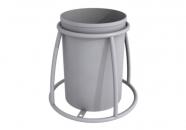 для мусора, материал: металл, высокотемпературная порошковая краска по металлу. Габаритные размеры: Диаметр 650 мм, высота 600 мм.шт8,009Скамья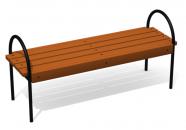 материал: металлический каркас из трубы, покрытой порошковой краской, доски сидения из древесины хвойных пород отшлифованы и окрашены профессиональными двухкомпонентными красками в заводских условиях.Габаритные размеры: Длина1460мм, ширина 475мм, высота 680 мм.шт8,0010                              Светильники  светодиодные 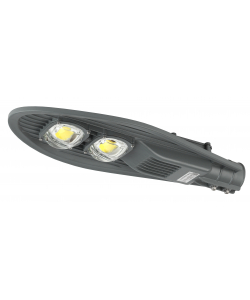 Демонтаж светильниковМонтаж светильниковшт7,00№ п/пНаименование работВиды работЕд.измеренияКол-во1ОзеленениеПосев газоновм2988,001Озеленение2Площадка для складирования ТБОУстройство площадким210,503Благоустройство детской игровой площадки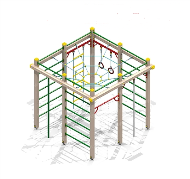 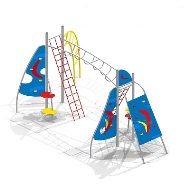 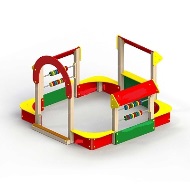 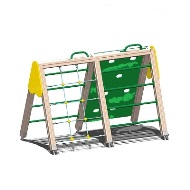 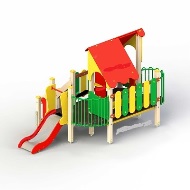 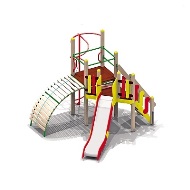 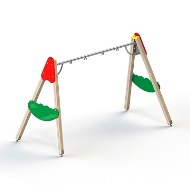 Демонтаж существующих конструкцийм3135,003Благоустройство детской игровой площадкиУстановка малых архитектурных формшт7,004                                 Парковки велосипедные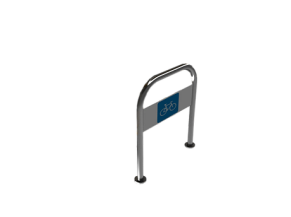 Монтаж парковок для велосипедовшт8,00